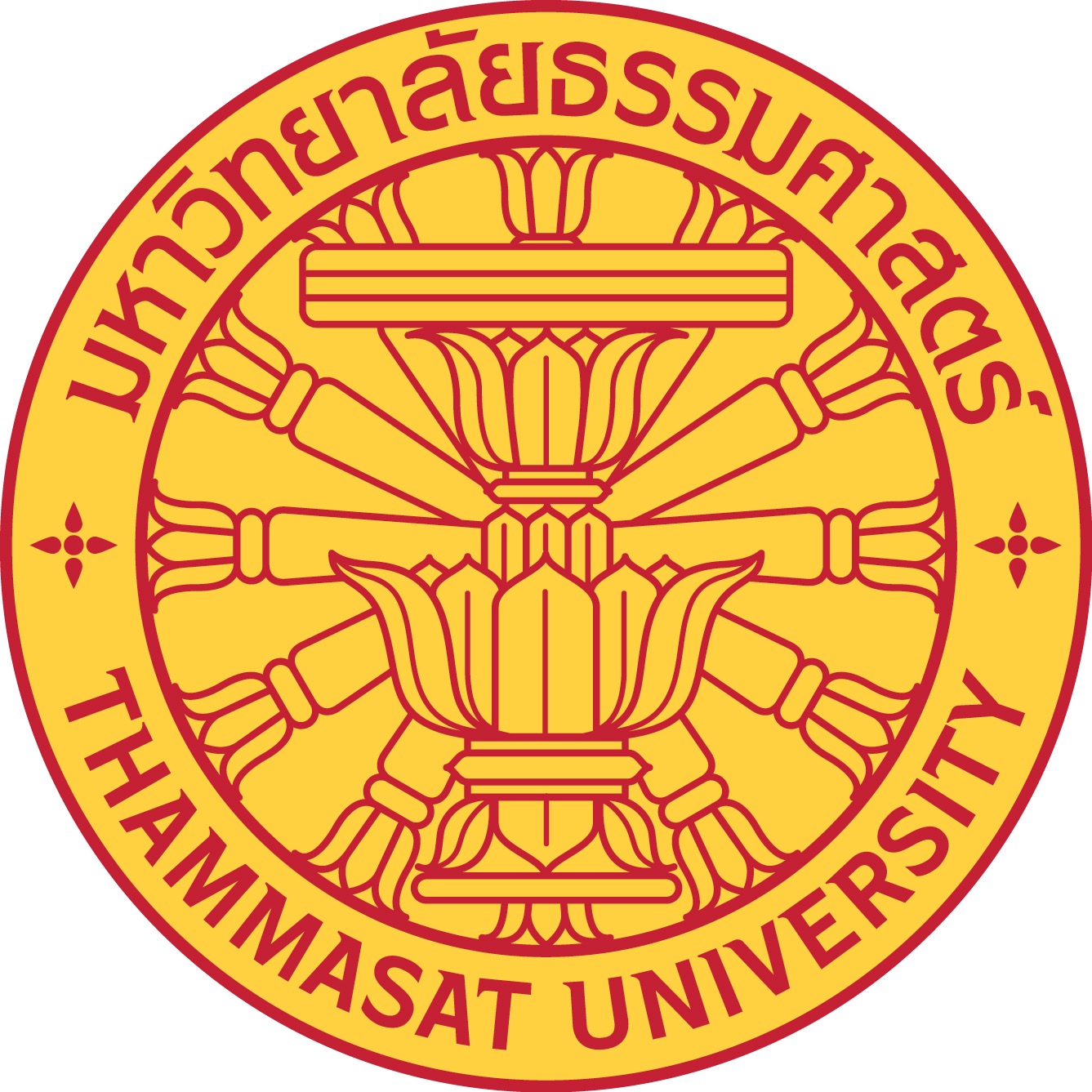 Bualuang ASEAN FellowshipApplication FormPlease read the Program information before completing the form.1. Applicant's personal details2. Institution at which the Applicant is currently working3. Awards and honours4. Keywords (up to five) to define the applicant's special field of research5. Brief description of the applicant's outstanding academic achievements to date(2,000 characters max)6. Please state the period for which the applicant has already been invited to collaborate with specialist colleagues at Thammasat University.The project duration of about six to twelve months may be divided into segments within two years. The period does not need to be continuous.7. Name and address of host at Thammasat University8. Required documentsThe application has to be submitted via email to the Bualuang ASEAN Fellowship Program (ssiriwan@tu.ac.th). The following documents have to be attached:1. Completed application form2. Cover letter to the Rector of Thammasat University3. Invitation letter from the host institute for the applicant’s research visit indicating activities and time duration4. Project proposal describing the planned research project containing a detailed work schedule (not more than ten pages including references)5. List of the applicant's publications in the past ten yearsTitleFamily nameFirst name(s)/Given name(s)Date of birthGenderNationalityUniversity/InstitutionDepartment/InstituteStreet, P.O. BoxCity/TownCountryPhone numberEmail addressYearName of the award/honourKeyword 1Keyword 2Keyword 3Keyword 4Keyword 5Planned durationPlanned locationsTitleFamily nameFirst name(s)/Given name(s)University/InstitutionDepartment/InstituteStreet, P.O. BoxCity/TownCountryPhone numberEmail addressDate of Nomination